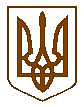 СЛАВУТСЬКА    МІСЬКА    РАДАХМЕЛЬНИЦЬКОЇ    ОБЛАСТІР І Ш Е Н Н Я11 сесії міської ради  VІІІ скликанняПро затвердження Програми впровадження заходів з енергозбереження, реконструкції, капітального ремонту і термомодернізації багатоквартирних житлових будинків, в яких створено об’єднання співвласників багатоквартирних будинків на території Славутської міської територіальної громади  на 2022 – 2024 рокиРозглянувши службову записку заступника міського голови з питань діяльності виконавчих органів ради Тетяни СОЛОХИ щодо затвердження Програми впровадження заходів з енергозбереження, реконструкції, капітального ремонту і термомодернізації багатоквартирних житлових будинків, в яких створено об’єднання співвласників багатоквартирних будинків на території Славутської міської територіальної громади  на 2022 – 2024 роки, з метою підвищення зацікавленості співвласників багатоквартирних житлових будинків в Славутській міській територіальній громаді до впровадження заходів з енергозбереження, реконструкції, капітального ремонту і термомодернізації житла через залучення коштів поворотної фінансової допомоги, відповідно до пункту 22 частини 1 статті 26 Закону України «Про місцеве самоврядування в Україні», Славутська міська рада ВИРІШИЛА:1.Затвердити Програму впровадження заходів з енергозбереження, реконструкції, капітального ремонту і термомодернізації багатоквартирних житлових будинків, в яких створено об’єднання співвласників багатоквартирних будинків на території Славутської міської територіальної громади  на 2022 – 2024 роки   (далі по тексту - Програма)  (додається).2. Фінансовому управлінню виконавчого комітету Славутської міської ради  (Юлія ДОЛІШНА) на підставі бюджетних запитів, поданих виконавчим комітетом міської ради (головний розпорядник бюджетних коштів), при формуванні бюджету Славутської міської територіальної громади  передбачати в межах наявних фінансових ресурсів кошти для виконання даної Програми.3.Контроль за виконанням рішення покласти на постійну комісію з питань житлово-комунального господарства, розвитку підприємництва, екології, будівництва, благоустрою та транспорту (Юрій ГАЛІЙ), а організацію виконання – на заступника міського голови з питань діяльності виконавчих органів ради Тетяну СОЛОХУ.
Міський голова                                      		Василь СИДОР                   ЗАТВЕРДЖЕНО рішенням Славутської міської ради від  29.10.2021р.№ 13-11/2021Програмавпровадження заходів з енергозбереження, реконструкції, капітального ремонту і термомодернізації багатоквартирних житлових будинків, в яких створено об’єднання співвласників багатоквартирних будинків на території Славутської міської територіальної громади  на 2022 – 2024 роки.Славутська МТГ 2021ПАСПОРТПрограми впровадження заходів з енергозбереження, реконструкції, капітального ремонту і термомодернізації багатоквартирних житлових будинків, в яких створено об’єднання співвласників багатоквартирних будинків на території Славутської міської територіальної громади  на 2022 – 2024 роки.2. Опис та завдання ПрограмиНа території Славутської міської територіальної громади діють декілька програм, відповідно до яких можна виконати роботи з капітального та поточного ремонту житлового фонду та впроваджувати заходи з енергозбереження.Житловий фонд Славутської міської ТГ через тривалу експлуатацію без капітального ремонту потребує значних фінансових вкладень. Більша частина будинків забудована до 40-х та в 60-х роках минулого століття. На даний час виникає необхідність оперативно проводити капітальні ремонти у випадках виникнення аварійних ситуацій та впроваджувати заходи з енергозбереження, які дозволять зменшити витрати на будинок та є доступними для співвласників багатоквартирного будинку. Така організація співвласників в подальшому дасть можливість підвищити ефективність управління багатоквартирними будинками та продовжити строк їх експлуатації.Проблемою абсолютної більшості ОСББ  є нестача обігових коштів для вирішення нагальних питань. Створення та функціонування Револьверного Фонду (далі - Фонд) надає можливість отримати кошти без банківських процентів та зайвих документів за умови повернення протягом одного року. Для  вирішення  зазначених проблем  розроблена Програма впровадження заходів з енергозбереження, реконструкції, капітального ремонту і термомодернізації багатоквартирних житлових будинків, в яких створено об’єднання співвласників багатоквартирних будинків на території Славутської міської територіальної громади  на 2022 – 2024 роки (далі - Програма). 3.Мета Програми3.1. Метою Програми є популяризація впровадження заходів з енергозбереження, реконструкції, капітального ремонту і термомодернізації багатоквартирних житлових будинків, в яких створено об’єднання співвласників багатоквартирних будинків на території Славутської міської територіальної громади. Кінцева мета енергоресурсоощадної політики у багатоквартирних житлових будинках – скорочення витрат на оплату послуг газопостачання населенням та зниження рівня використання природного газу в побуті.3.2. Стимулювання залучення інвестицій для проведення заходів з модернізації будинків.3.3. Створення і запуск інституційного механізму стимулювання джерел донорського фінансування заходів з енергозбереження, реконструкції мереж теплопостачання і термомодернізації багатоквартирних житлових будинків.                       		4. Заходи реалізації Програми4.1.Для успішної реалізації Програми мають бути застосовані такі процеси:4.1.1. Популяризація Програми серед мешканців будинків де створено об’єднання співвласників багатоквартирних будинків через засоби масової інформації, “круглі столи“, тощо.4.1.2.Залучення до розробки бізнес-планів, техніко-економічного та фінансового забезпечення енергоефективної модернізації житлового фонду всіх зацікавлених сторін, зокрема, виконавчих органів місцевого самоврядування, фінансово-кредитних установ, міжнародних організацій та фінансових установ.4.1.3.Залучення у процесі реалізації Програми всіх доступних джерел фінансування – коштів мешканців, коштів бюджету Славутської міської ТГ, коштів міжнародних фінансових установ і організацій, коштів донорських організацій тощо.4.1.4.Створення системи надання поворотної фінансової допомоги для впровадження заходів з енергозбереження, реконструкції і модернізації житлового фонду Славутської міської територіальної громади, у результаті реалізації якої жителі отримають зниження видатків на оплату за спожиті житлово-комунальні послуги завдяки енергозбереженню.4.1.5.Розробка та затвердження Порядку виділення та використання коштів бюджету Славутської міської територіальної громади на фінансову підтримку об’єднань співвласників багатоквартирних будинків.4.1.6.Організаційна підтримка та допомога власникам житлового фонду у процесі розробки фінансово-економічного обґрунтування доцільності залучення коштів позики.5. Механізм реалізації Програми5.1.Суть механізму Програми полягає у тому, що з бюджету             Славутської міської ТГ надається поворотна строкова фінансова допомога на           впровадження заходів з енергозбереження, реконструкції, капітального ремонту і термомодернізації багатоквартирних житлових будинків де створено ОСББ.5.2.Надання та повернення фінансової допомоги вказаної у п.5.1 цієї Програми  здійснюється на підставі Договору про надання строкової поворотної фінансової допомоги (позики), укладеного між Позикодавцем визначеним згідно Порядку виділення та використання коштів бюджету Славутської міської територіальної громади на фінансову підтримку об’єднань співвласників багатоквартирних будинків на виконання Програми впровадження заходів з енергозбереження, реконструкції, капітального ремонту і термомодернізації багатоквартирних житлових будинків, в яких створено об’єднання співвласників багатоквартирних будинків на території Славутської міської територіальної громади  на 2022 – 2024 роки та співвласниками багатоквартирного житлового будинку де створено ОСББ на території Славутської міської  територіальної громади, (надалі – Договір).5.3.Поворотна фінансова допомога надається на реалізацію наступних  заходів:5.3.1. Модернізація та утеплення  стін фасаду.5.3.2.Модернізація, реконструкція, капітальний та поточний ремонт і утеплення  покрівель, дахового перекриття, підвальних приміщень.5.3.3.Реконструкція, капітальний ремонт і модернізація обладнання та інженерних мереж теплопостачання.5.3.4.Встановлення приладів погодного регулювання подачі теплопостачання.
5.3.5.Модернізація систем вентиляції.5.3.6.Встановлення обладнання з використання альтернативних до газу джерел енергії для потреб будинку.5.3.7.Інші заходи що відповідають напрямку Програми.5.4.Співвласники багатоквартирного житлового будинку на власний розсуд визначають проведення необхідних робіт, встановлюють їхню кошторисну вартість, приймають рішення про залучення поворотної фінансової бюджетної допомоги та надають пропозиції щодо отримання бажаної суми позики. 6. Очікувані результати6.1.Формування та  апробація  механізму  стимулювання   та   заохочення співвласників багатоквартирних житлових будинків на здійснення ними заходів  з енергозбереження, реконструкції, капітального ремонту і термомодернізації будинків.6.2.Створення та подальший розвиток використання  нових джерел фінансування та забезпечення інвестицій у оновлення житлового фонду Славутської міської територіальної громади.6.3.Санація багатоквартирних житлових будинків, підвищення комфортності проживання у них.6.4.Створення сприятливих умов для поширення принципів ощадливого та раціонального використання енергетичних ресурсів.6.5.Підвищення рівня обізнаності мешканців Славутської міської територіальної громади у питаннях енергоощадності.                 7. Фінансове забезпечення Програми7.1.Фінансування Програми буде здійснюватися за рахунок  бюджету Славутської  міської територіальної громади в тому числі за рахунок власних коштів та коштів отриманих за результатами конкурсного відбору.7.2.Обсяги та джерела фінансування Програми наведені у таблиці 1 до Програми.Таблиця 1 до ПрограмиОбсяги та джерела фінансування Програми8. Виконавці Програми:Виконавцем Програми впровадження заходів з енергозбереження, реконструкції, капітального ремонту і термомодернізації багатоквартирних житлових будинків, в яких створено об’єднання співвласників багатоквартирних будинків на території Славутської міської територіальної громади  на 2022 – 2024 роки  є виконавчий комітет Славутської міської ради, який може делегувати виконання заходів, передбачених цією Програмою, комунальному підприємству «Славутське житлово - комунальне об’єднання».9. Керівництво Програмою9.1.Керівництво Програмою здійснює профільний заступник міського голови з питань діяльності виконавчих органів ради.9.2.Координатором Програми є начальник управління житлово-комунального господарства, енергозбереження, благоустрою та громадського порядку виконавчого комітету Славутської міської ради.Секретар ради                                		           Світлана ФЕДОРЧУК29 жовтня  2021р.Славута№ 13-11/20211.Ініціатор розроблення ПрограмиУправління житлово-комунального господарства, енергозбереження, благоустрою та громадського порядку виконавчого комітету Славутської міської ради2.Дата, номер і назва розпорядчого документа органу виконавчої влади про розробку ПрограмиЗакон України «Про об’єднання співвласників  багатоквартирного будинку» від 29.11.2001р. №2866-ІІІ (зі змінами)3.Розробник ПрограмиУправління житлово-комунального господарства, енергозбереження, благоустрою та громадського порядку виконавчого комітету Славутської міської ради4.Співрозробник ПрограмиКомунальне підприємство «Славутське житлово-комунальне об’єднання»5.Відповідальні виконавці ПрограмиВиконавчий комітет Славутської міської ради, який може делегувати виконання заходів, передбачених цією Програмою, комунальному підприємству «Славутське житлово - комунальне об’єднання»6.Учасники ПрограмиКомунальне підприємство «Славутське житлово - комунальне об’єднання», об’єднання співвласників багатоквартирних будинків на території Славутської МТГ7.Термін реалізації Програми2022 -2024 роки8.Джерела фінансуванняБюджет Славутської МТГ, кошти ОСББ, інші джерела9.Загальний обсяг фінансових ресурсів, необхідних для реалізації Програми  всього,у тому числі: 2810 000 грн.9.1Кошти бюджету Славутської МТГ1800 000 грн.9.2ОСББ 510 000 грн.9.3Інші джерела, що не суперечать чинному законодавству України.500 000 грн.Джерела фінансуванняОбсяг фінансування, тис.грн. Обсяг фінансування, тис.грн. Обсяг фінансування, тис.грн. Обсяг фінансування, тис.грн. Джерела фінансуванняРазом2022 рік2023 рік2024 рікБюджет Славутської міської ОТГ1800500600700Кошти населення 510170170170Інші джерела500100200200Разом28107709701070